ИНСТРУКЦИЯ ВХОДА В СТАР ЧЕРЕЗ ЛИЧНЫЙ КАБИНЕТ ЭП РТС-ТЕНДЕРНеобходимо зайти в раздел «РАССЧИТАТЬ НМЦ»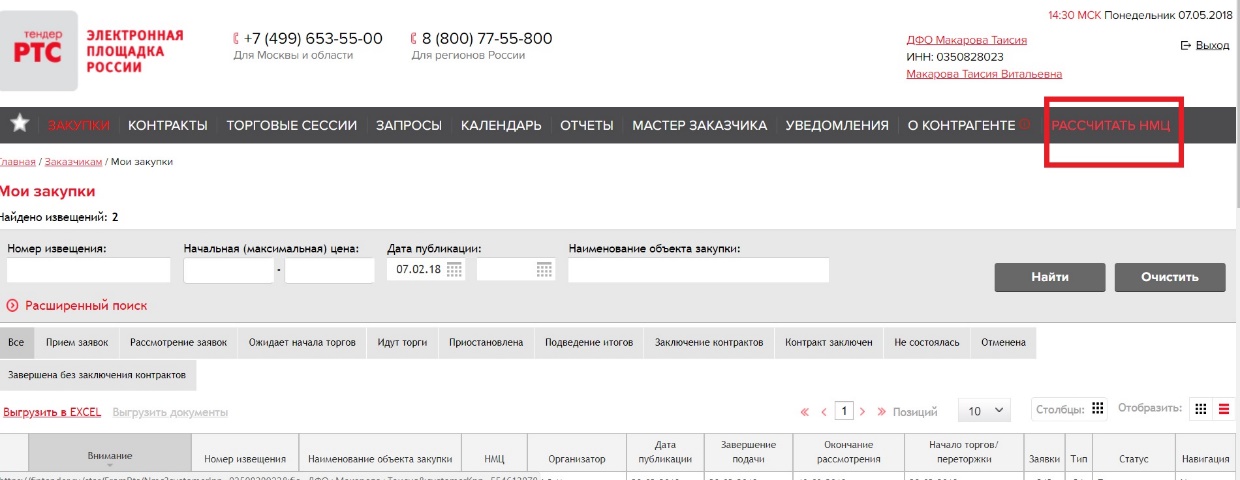 Затем нажимаем на кнопку 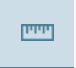 Откроется окно раздела СТАР «Стандарты и нормы».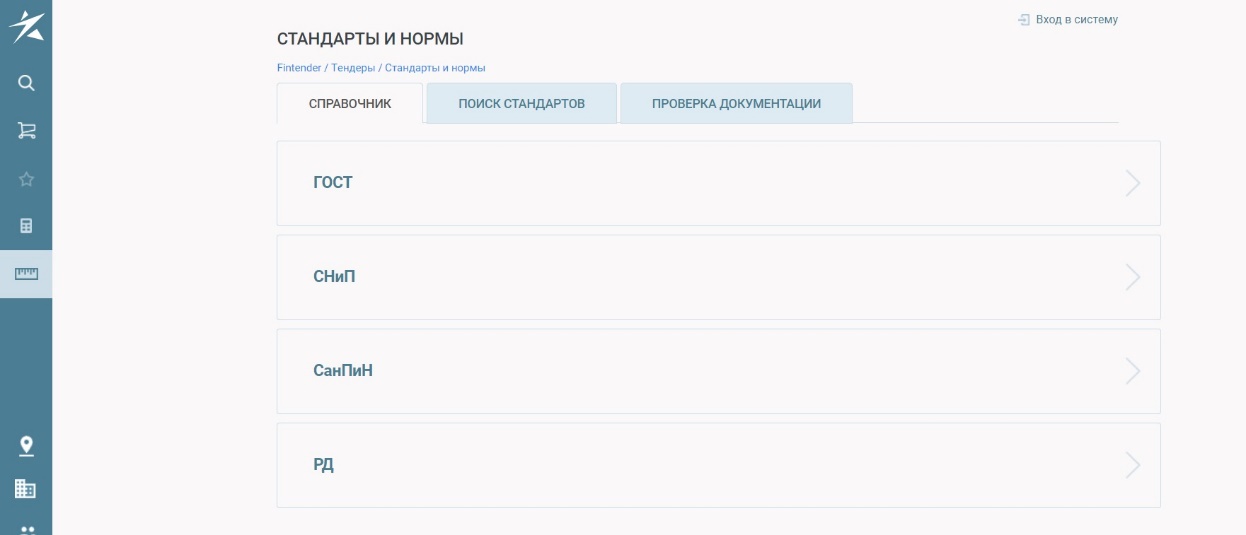 